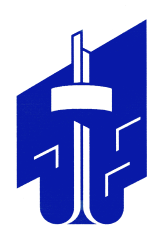 СОВЕТ депутатов металлургического районапервого созыва
График  приёма гражданв Депутатском центре Металлургического района на январь 2019 год(г. Челябинск, ул. Богдана Хмельницкого, д. 6, тел. 725-20-21)График  приёма гражданв Депутатском центре Металлургического района на март 2019 год(г. Челябинск, ул. Богдана Хмельницкого, д. 6, тел. 725-20-21)График приёма граждан в Депутатском центре Металлургического местного отделения Партии «ЕДИНАЯ РОССИЯ» на апрель 2019 года(г. Челябинск, ул. Богдана Хмельницкого, д. 6, тел. 725-20-21)График приёма граждан в Депутатском центре Металлургического местного отделения Партии «ЕДИНАЯ РОССИЯ» на май 2019 года(г. Челябинск, ул. Богдана Хмельницкого, д. 6, тел. 725-20-21)График приёма граждан в Депутатском центре Металлургического местного отделения Партии «ЕДИНАЯ РОССИЯ» на июнь 2019 года(г. Челябинск, ул. Богдана Хмельницкого, д. 6, тел. 725-20-21)График приёма граждан в Депутатском центре Металлургического местного отделения Партии «ЕДИНАЯ РОССИЯ» на ноябрь 2019 года(г. Челябинск, ул. Богдана Хмельницкого, д. 6, тел. 725-20-21)№ п/пДатаВремяФ.И.О. депутата или должностного  лицаДолжность09.01.201915:30Сыров Владимир МихайловичРуководитель общественной приёмной губернатора Челябинской области10.01.201916:00Четвернин Алексей ЕвгеньевичДепутат Совета депутатов по избирательному округу №214.01.201917:00Новичихин Станислав АлександровичДепутат Совета депутатов по избирательному округу №1915.01.201915:00Наймушин Андрей АркадьевичПети Калмыкова, 9Депутат Совета депутатов по избирательному округу №1515.01.201916:00Вербитский Михаил ГригорьевичДепутат Совета депутатов по избирательному округу №1015.01.201916:00Корниенко Олег ПетровичДепутат Совета депутатов по избирательному округу №2515.01.201917:00Ищенко Петр СергеевичДепутат Совета депутатов по избирательному округу №2016.01.201914:00Большаков Александр ПавловичДепутат Совета депутатов по избирательному округу №2116.01.201915:00Ройт Татьяна АлександровнаДепутат Совета депутатов по избирательному округу №2315:00Чебыкин Владимир ВасильевичДепутат ЗСО ЧО15:30Сыров Владимир МихайловичРуководитель общественной приёмной губернатора Челябинской области16:00-Депутат Совета депутатов по избирательному округу №2217:00Иванюк Александр ХаритоновичДепутат Совета депутатов по избирательному округу №417.01.201910:00Панов Юрий ЮрьевичДепутат Совета депутатов по избирательному округу №517.01.201915:00Иванов Сергей ЮрьевичДепутат Совета депутатов по избирательному округу №1217.01.201916:00Нигматов Нахип АсхатулловичДепутат Совета депутатов по избирательному округу №1817.01.201917:00Шафикова Ирина АнатольевнаДепутат Совета депутатов по избирательному округу №817.01.201917:00Баканов Алексей ВикторовичДепутат Совета депутатов по избирательному округу №721.01.201917:00Носачев Дмитрий ГригорьевичДепутат Совета депутатов по избирательному округу №122.01.201914:00Капитан Александр ЕвгеньевичДепутат Совета депутатов по избирательному округу №1722.01.201915:00Животко Юлия ЮрьевнаДепутат Совета депутатов по избирательному округу №1622.01.201916:00Хромов Антон СергеевичДепутат Совета депутатов по избирательному округу №623.01.201915:30Сыров Владимир МихайловичРуководитель общественной приёмной губернатора Челябинской области23.01.201916:00Алексеев Илья ВладимировичДепутат Совета депутатов по избирательному округу №324.01.201911:00Маматов Эркин ЭргашевичПомощник депутата ГД РФ В.В. Бурматова24.01.201915:00Астафьев Сергей ЯновичПомощник депутата ГД РФ В.В. Бурматова24.01.201916:00Романов Максим ВладимировичПомощник депутата ГД РФ В.В. Бурматова24.01.201917:00Коваленко Дмитрий ЛеонидовичПомощник депутата ГД РФ В.В. Бурматова28.01.201913-00Алехин Дмитрий ИвановичПредседатель Совета депутатов Металлургического района28.01.201916:00Истомин Владимир ВикторовичДепутат Совета депутатов по избирательному округу №1329.01.201916:00Бородовский Алексей ИгоревичДепутат Совета депутатов по избирательному округу №1129.01.201917:00Четвернин Алексей ЕвгеньевичДепутат Совета депутатов по избирательному округу №229.01.201917:00Вечтомова Наталья ШаранеевнаДепутат Совета депутатов по избирательному округу №2430.01.201915:30Сыров Владимир МихайловичРуководитель общественной приёмной губернатора Челябинской области31.01.201913:00Захаров Константин ЮрьевичДепутат ЗСО ЧО31.01.201916:00Воробьев Александр АнатольевичДепутат Совета депутатов по избирательному округу №14№ п/пДатаВремяФ.И.О. депутата или должностного  лицаДолжность104.03.201917:00Новичихин Станислав Александрович Депутат Совета депутатов по избирательному округу №19205.03.201915:00Наймушин Андрей АркадьевичДепутат Совета депутатов по избирательному округу №15205.03.201917:00Ищенко Петр СергеевичДепутат Совета депутатов по избирательному округу №20205.03.201917:00Баканов Алексей ВикторовичДепутат Совета депутатов по избирательному округу № 7306.03.201915:00Сыров Владимир МихайловичРуководитель общественной приёмной губернатора Челябинской области306.03.201917:00Иванюк Александр Харитонович Депутат Совета депутатов по избирательному округу № 4411.03.201910:00Панов Юрий Юрьевич Депутат Совета депутатов по избирательному округу № 5411.03.201912:00Алехин Дмитрий Иванович Депутат Совета депутатов по избирательному округу № 9Председатель Совета депутатов Металлургического района411.03.201916:00Магей Наталья Юрьевна Зам. Главы Металлургического района411.03.201916:00Носачев Дмитрий Григорьевич Депутат Совета депутатов по избирательному округу № 1411.03.201916:00Четвернин Алексей Евгеньевич Депутат Совета депутатов по избирательному округу № 2411.03.201917:00Астафьев Сергей ЯновичПомощник депутата ГД РФ В.В. Бурматова512.03.201915:00Капитан Александр Евгеньевич Депутат Совета депутатов по избирательному округу №16512.03.201916:00Животко Юлия ЮрьевнаДепутат Совета депутатов по избирательному округу №17512.03.201917:00Хромов Антон СергеевичДепутат Совета депутатов по избирательному округу № 6613.03.201914:00Большаков Александр Павлович Депутат Совета депутатов по избирательному округу №21613.03.201914:00Кочетков Сергей НиколаевичГлава Металлургического района613.03.201915:00Чебыкин Владимир ВасильевичДепутат ЗС ЧО613.03.201915:00Ройт Татьяна АлександровнаДепутат Совета депутатов по избирательному округу №23613.03.201915:30Сыров Владимир МихайловичРуководитель общественной приёмной губернатора Челябинской области613.03.201916:00Корниенко Олег ПетровичДепутат Совета депутатов по избирательному округу №25613.03.201917:00Округ 22Депутат ОМСУ714.03.2019714.03.201915:00Шафикова Ирина АнатольевнаДепутат Совета депутатов по избирательному округу № 8714.03.201916:00Иванов Сергей Юрьевич Депутат Совета депутатов по избирательному округу №12714.03.201917:00Нигматов Нахип АсхатулловичДепутат Совета депутатов по избирательному округу №18714.03.201917:00Рыжкова Жанна ВикторовнаСекретарь ММО ВПП «ЕДИНАЯ РОССИЯ»818.03.201916:00Вербитский Михаил Григорьевич Депутат Совета депутатов по избирательному округу №10919.03.201916:00Бородовских Алексей ИгоревичДепутат Совета депутатов по избирательному округу №11919.03.201917:00Четвернин Алексей Евгеньевич Депутат Совета депутатов по избирательному округу № 21020.03.201915:30Сыров Владимир МихайловичРуководитель общественной приёмной губернатора Челябинской области1020.03.201916:00Алексеев Илья ВладимировичДепутат Совета депутатов по избирательному округу № 31121.03.201911:00Маматов Эркин ЭргашевичПомощник депутата ГД РФ В.В. Бурматова1121.03.201916:00Бушталлер Илья ВасильевичПомощник депутата ГД РФ В.В. Бурматова1121.03.201916:00Коваленко Дмитрий ЛеонидовичПомощник депутата ГД РФ В.В. Бурматова1121.03.201917:00Романов Максим ВладимировичПомощник депутата ГД РФ В.В. Бурматова1121.03.201917:00Баканов Алексей ВикторовичДепутат Совета депутатов по избирательному округу № 71225.03.201916:00Истомин Владимир ВикторовичДепутат Совета депутатов по избирательному округу №131326.03.201917:00Вечтомова Наталья ШаранеевнаДепутат Совета депутатов по избирательному округу №241427.03.201914:00Кочетков Сергей НиколаевичГлава Металлургического района1427.03.201915:00Сыров Владимир МихайловичРуководитель общественной приёмной губернатора Челябинской области1528.03.201914:00Захаров Константин ЮрьевичДепутат ЗС ЧО1528.03.201916:00Воробьев Александр АнатольевичДепутат Совета депутатов по избирательному округу №14№ п/пДатаВремяФ.И.О. депутата или должностного  лицаДолжность11.04.201917:00Новичихин Станислав АлександровичДепутат Совета депутатов по избирательному округу № 1922.04.201915:00Наймушин Андрей АркадьевичДепутат Совета депутатов по избирательному округу № 1522.04.201916:00Вербитский Михаил ГригорьевичДепутат Совета депутатов по избирательному округу № 1022.04.201917:00Ищенко Петр Сергеевич Депутат Совета депутатов по избирательному округу № 2033.04.201915:00Сыров Владимир МихайловичРуководитель общественной приёмной губернатора Челябинской области33.04.201917:00Иванюк Александр Харитонович Депутат Совета депутатов по избирательному округу № 448.04.201917:00Носачев Дмитрий ГригорьевичДепутат Совета депутатов по избирательному округу № 159.04.201914:00Капитан Александр ЕвгеньевичДепутат Совета депутатов по избирательному округу № 1659.04.201915:00Животко Юлия Юрьевна Депутат Совета депутатов по избирательному округу № 1759.04.201916:00Хромов Антон СергеевичДепутат Совета депутатов по избирательному округу № 6610.04.201914:00Большаков Александр Павлович Депутат Совета депутатов по избирательному округу № 21610.04.201914:00Кочетков Сергей НиколаевичГлава Металлургического района610.04.201915:00Чебыкин Владимир ВасильевичДепутат ЗС ЧО610.04.201915:00Ройт Татьяна АлександровнаДепутат Совета депутатов по избирательному округу № 23610.04.201915:30Сыров Владимир МихайловичРуководитель общественной приёмной губернатора Челябинской области610.04.201916:00Корниенко Олег ПетровичДепутат Совета депутатов по избирательному округу № 25610.04.201917:00Округ 22Депутат ОМСУ711.04.201910:00Панов Юрий Юрьевич Депутат Совета депутатов по избирательному округу № 5711.04.201915:00Иванов Сергей Юрьевич Депутат Совета депутатов по избирательному округу № 12711.04.201916:00Нигматов Нахип АсхатулловичДепутат Совета депутатов по избирательному округу № 18711.04.201917:00Шафикова Ирина АнатольевнаДепутат Совета депутатов по избирательному округу № 8815.04.201915:00Алехин Дмитрий ИвановичДепутат ОМСУ, председатель Совета депутатов Металлургического района815.04.201917:00Рыжкова Жанна ВикторовнаСекретарь ММО ВПП «ЕДИНАЯ РОССИЯ»916.04.201916:00Бородовских Алексей ИгоревичДепутат Совета депутатов по избирательному округу № 11916.04.201917:00Четвернин Алексей ЕвгеньевичДепутат Совета депутатов по избирательному округу № 21017.04.201915:30Сыров Владимир МихайловичРуководитель общественной приёмной губернатора Челябинской области1017.04.201916:00Алексеев Илья ВладимировичДепутат Совета депутатов по избирательному округу № 31118.04.201911:00Маматов Эркин ЭргашевичПомощник депутата ГД РФ В.В. Бурматова1118.04.201913:00Астафьев Сергей ЯновичПомощник депутата ГД РФ В.В. Бурматова1118.04.201916:00Коваленко Дмитрий ЛеонидовичПомощник депутата ГД РФ В.В. Бурматова1118.04.201916:00Бушталлер Илья ВасильевичПомощник депутата ГД РФ В.В. Бурматова1118.04.201917:00Романов Максим ВладимировичПомощник депутата ГД РФ В.В. Бурматова1118.04.201917:00Баканов Алексей ВикторовичДепутат Совета депутатов по избирательному округу № 71222.04.201916:00Истомин Владимир ВикторовичДепутат Совета депутатов по избирательному округу № 131323.04.201917:00Вечтомова Наталья ШаранеевнаДепутат Совета депутатов по избирательному округу № 241424.04.201914:00Кочетков Сергей НиколаевичГлава Металлургического района1424.04.201915:30Сыров Владимир МихайловичРуководитель общественной приёмной губернатора Челябинской области1525.04.201914:00Захаров Константин ЮрьевичДепутат ЗС ЧО1525.04.201916:00Воробьев Александр АнатольевичДепутат Совета депутатов по избирательному округу № 14№ п/пДатаВремяФ.И.О. депутата или должностного  лицаДолжность16.05.201917:00Новичихин Станислав АлександровичДепутат Совета депутатов по избирательному округу № 1927.05.201915:00Наймушин Андрей АркадьевичДепутат Совета депутатов по избирательному округу № 1527.05.201916:00Вербитский Михаил Григорьевич Депутат Совета депутатов по избирательному округу № 1027.05.201917:00Ищенко Петр Сергеевич Депутат Совета депутатов по избирательному округу № 2038.05.201914:00Кочетков Сергей НиколаевичГлава Металлургического района38.05.201915:00Сыров Владимир МихайловичРуководитель общественной приёмной губернатора Челябинской области38.05.201917:00Иванюк Александр Харитонович Депутат Совета депутатов по избирательному округу № 4413.05.201917:00Носачев Дмитрий ГригорьевичДепутат Совета депутатов по избирательному округу № 1514.05.201914:00Капитан Александр ЕвгеньевичДепутат Совета депутатов по избирательному округу № 16514.05.201915:00Животко Юлия Юрьевна Депутат Совета депутатов по избирательному округу № 17514.05.201916:00Хромов Антон СергеевичДепутат Совета депутатов по избирательному округу № 6615.05.201914:00Большаков Александр Павлович Депутат Совета депутатов по избирательному округу № 21615.05.201915:00Чебыкин Владимир ВасильевичДепутат ЗС ЧО615.05.201915:30Сыров Владимир МихайловичРуководитель общественной приёмной губернатора Челябинской области615.05.201916:00Корниенко Олег ПетровичДепутат Совета депутатов по избирательному округу № 25615.05.201916:00Ройт Татьяна АлександровнаДепутат Совета депутатов по избирательному округу № 23615.05.201917:00Округ 22Должностное лицо716.05.201910:00Панов Юрий Юрьевич Депутат Совета депутатов по избирательному округу № 5716.05.201915:00Иванов Сергей Юрьевич Депутат Совета депутатов по избирательному округу № 12716.05.201916:00Нигматов Нахип АсхатулловичДепутат Совета депутатов по избирательному округу № 18716.05.201917:00Шафикова Ирина АнатольевнаДепутат Совета депутатов по избирательному округу № 8716.05.201917:00Четвернин Алексей Евгеньевич Депутат Совета депутатов по избирательному округу № 2820.05.201915:00Алехин Дмитрий ИвановичДепутат Совета депутатов по избирательному округу № 9, председатель Совета депутатов Металлургического района921.05.201916:00Бородовских Алексей ИгоревичДепутат Совета депутатов по избирательному округу № 111022.05.201914:00Кочетков Сергей НиколаевичГлава Металлургического района1022.05.201915:30Сыров Владимир МихайловичРуководитель общественной приёмной губернатора Челябинской области1123.05.201911:00Маматов Эркин ЭргашевичПомощник депутата ГД РФ В.В. Бурматова1123.05.201913:00Астафьев Сергей ЯновичПомощник депутата ГД РФ В.В. Бурматова1123.05.201915:00Бушталлер Илья ВасильевичПомощник депутата ГД РФ В.В. Бурматова1123.05.201916:00Коваленко Дмитрий ЛеонидовичПомощник депутата ГД РФ В.В. Бурматова1123.05.201917:00Романов Максим ВладимировичПомощник депутата ГД РФ В.В. Бурматова1123.05.201917:00Баканов Алексей ВикторовичДепутат Совета депутатов по избирательному округу № 71224.05.201916:00Рыжкова Жанна ВикторовнаСекретарь ММО ВПП «ЕДИНАЯ РОССИЯ»1327.05.201916:00Истомин Владимир ВикторовичДепутат Совета депутатов по избирательному округу № 131428.05.201917:00Вечтомова Наталья ШаранеевнаДепутат Совета депутатов по избирательному округу № 241529.05.201915:30Сыров Владимир МихайловичРуководитель общественной приёмной губернатора Челябинской области1630.05.201914:00Захаров Константин ЮрьевичДепутат ЗС ЧО1630.05.201916:00Воробьев Александр АнатольевичДепутат Совета депутатов по избирательному округу № 14№ п/пДатаВремяФ.И.О. депутата или должностного  лицаДолжность13.06.201917:00Новичихин Станислав АлександровичДепутат Совета депутатов по избирательному округу № 1924.06.201915:00Наймушин Андрей АркадьевичДепутат Совета депутатов по избирательному округу № 1524.06.201916:00Вербитский Михаил Григорьевич Депутат Совета депутатов по избирательному округу № 1024.06.201917:00Ищенко Петр Сергеевич Депутат Совета депутатов по избирательному округу № 2035.06.201915:00Сыров Владимир МихайловичРуководитель общественной приёмной губернатора Челябинской области35.06.201917:00Иванюк Александр ХаритоновичДепутат Совета депутатов по избирательному округу № 446.06.201916:00Четвернин Алексей ЕвгеньевичДепутат Совета депутатов по избирательному округу № 2510.06.201917:00Носачев Дмитрий ГригорьевичДепутат Совета депутатов по избирательному округу № 1611.06.201915:00Капитан Александр ЕвгеньевичДепутат Совета депутатов по избирательному округу № 16611.06.201916:00Животко Юлия Юрьевна Депутат Совета депутатов по избирательному округу № 17611.06.201917:00Хромов Антон СергеевичДепутат Совета депутатов по избирательному округу № 6713.06.201910:00Панов Юрий Юрьевич Депутат Совета депутатов по избирательному округу № 5713.06.201915:00Иванов Сергей Юрьевич Депутат Совета депутатов по избирательному округу № 12713.06.201916:00Нигматов Нахип АсхатулловичДепутат Совета депутатов по избирательному округу № 18713.06.201917:00Шафикова Ирина АнатольевнаДепутат Совета депутатов по избирательному округу № 8817.06.201912:00Алехин Дмитрий ИвановичДепутат Совета депутатов по избирательному округу № 9председатель Совета депутатов Металлургического района918.06.201916:00Бородовских Алексей ИгоревичДепутат Совета депутатов по избирательному округу № 11918.06.201917:00Четвернин Алексей Евгеньевич Депутат Совета депутатов по избирательному округу № 21019.06.201914:00Кочетков Сергей НиколаевичГлава Металлургического района1019.06.201914:00Большаков Александр Павлович Депутат Совета депутатов по избирательному округу № 211019.06.201915:00Чебыкин Владимир ВасильевичДепутат ЗС ЧО1019.06.201915:30Сыров Владимир МихайловичРуководитель общественной приёмной губернатора Челябинской области1019.06.201916:00Корниенко Олег ПетровичДепутат Совета депутатов по избирательному округу № 251019.06.201916:00Ройт Татьяна АлександровнаДепутат Совета депутатов по избирательному округу № 231019.06.201917:00Округ 22Должностное лицо1120.06.201911:00Маматов Эркин ЭргашевичПомощник депутата ГД РФ В.В. Бурматова1120.06.201912:00Кочетков Валерий ВалерьевичУчастник Праймериза по избирательному округу № 101120.06.201915:00Бушталлер Илья ВасильевичПомощник депутата ГД РФ В.В. Бурматова1120.06.201915:00Астафьев Сергей ЯновияПомощник депутата ГД РФ В.В. Бурматова1120.06.201916:00Коваленко Дмитрий ЛеонидовичПомощник депутата ГД РФ В.В. Бурматова1120.06.201917:00Романов Максим ВладимировичПомощник депутата ГД РФ В.В. Бурматова1120.06.201917:00Баканов Алексей ВикторовичДепутат Совета депутатов по избирательному округу № 71224.06.201916:00Истомин Владимир ВикторовичДепутат Совета депутатов по избирательному округу № 131325.06.201917:00Вечтомова Наталья ШаранеевнаДепутат Совета депутатов по избирательному округу № 241426.06.201915:30Сыров Владимир МихайловичРуководитель общественной приёмной губернатора Челябинской области1426.06.201916:00Рыжкова Жанна ВикторовнаСекретарь ММО ВПП «ЕДИНАЯ РОССИЯ»1527.06.201914:00Захаров Константин ЮрьевичДепутат ЗС ЧО1527.06.201916:00Воробьев Александр АнатольевичДепутат Совета депутатов по избирательному округу № 14№ п/пДатаВремяФ.И.О. депутата или должностного лицаДолжность104.11.201917:00Новичихин Станислав АлександровичДепутат Совета депутатов по избирательному округу № 19205. 11.201915:00Выползов Михаил АнатольевичДепутат Совета депутатов по избирательному округу № 8205. 11.201916:00Яппарова Вера ИвановнаДепутат Совета депутатов по избирательному округу № 18205. 11.201917:00Ищенко Петр СергеевичДепутат Совета депутатов по избирательному округу № 20306.11.201915:30Сыров Владимир МихайловичРуководитель общественной приёмной губернатора407. 11.201916:00Коваленко Дмитрий ЛеонидовичДепутат Совета депутатов по избирательному округу № 15407. 11.201916:00Кабирова Валентина АлексеевнаРуководитель ДЦ511.11.201917:00Носачев Дмитрий ГригорьевичДепутат Совета депутатов по избирательному округу № 1612.11.201914-00Крашаков Алексей ВладимировичДепутат Совета депутатов по избирательному округу № 25612.11.201915:00Животко Юлия ЮрьевнаДепутат Совета депутатов по избирательному округу № 17612.11.201916:00Гарипов Рашид ТалгатовичДепутат Совета депутатов по избирательному округу № 12612.11.201917:00Четвернин Алексей ЕвгеньевичДепутат Совета депутатов по избирательному округу № 2612.11.201917:00Хромов Антон СергеевичДепутат Совета депутатов по избирательному округу № 6713.11.201914:00Кочетков Сергей НиколаевичГлава Металлургического района713.11.201915:00Сыров Владимир МихайловичРуководитель общественной приёмной губернатора713.11.201915:00Чебыкин Владимир ВасильевичДепутат ЗС ЧО713.11.201916:00Вербитский Михаил ГригорьевичДепутат Совета депутатов по избирательному округу № 21814.11.201910:00Панов Юрий ЮрьевичДепутат Совета депутатов по избирательному округу № 5814.11.201913:00Ашмарин Дмитрий ЮрьевичДепутат Совета депутатов по избирательному округу № 22814.11.201914:00Ройт Татьяна АлександровнаДепутат Совета депутатов по избирательному округу № 23814.11.201915:00Капитан Александр ЕвгеньевичДепутат Совета депутатов по избирательному округу № 16918. 11..201911:00Алехин Дмитрий ИвановичДепутат Совета депутатов по избирательному округу № 9918. 11..201917:00Бушталлер Илья ВасильевичПомощник депутата ГД РФБурматова В.В.1020. 11..201915:30Сыров Владимир МихайловичРуководитель общественной приёмной губернатора1020. 11..201916:00Маматов Эркин ЭргашевичДепутат Совета депутатов по избирательному округу № 31121.11..201916:00Баканов Алексей ВикторовичДепутат Совета депутатов по избирательному округу № 71121.11..201917:00Романов Максим ВладимировичДепутат Совета депутатов по избирательному округу № 41225. 11..201916:00Истомин Владимир ВикторовичДепутат Совета депутатов по избирательному округу № 131326. 11..201917:00Малыгин Сергей АлександровичДепутат Совета депутатов по избирательному округу № 241427.11.201914:00Кочетков Сергей НиколаевичСекретарь ММО ВПП«Единая Россия»1427.11.201915:30Сыров Владимир МихайловичРуководитель общественной приёмной губернатора1528.11.201914:00Захаров Константин ЮрьевичДепутат ЗС ЧО1528.11.2019      16:00Астафьев Сергей ЯновичДепутат Совета депутатов по избирательному округу № 141528.11.2019     17:00Четвернин Алексей ЕвгеньевичПредседатель Совета депутатов Металлургического района